100 square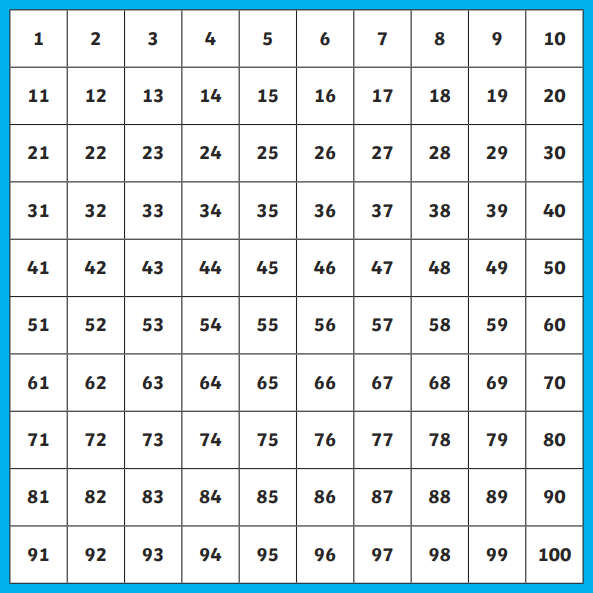 